РАБОЧАЯ ПРОГРАММА учителя ИЗО и технологии Новицкой Анны Олеговныпо учебному предмету «Технология»для 7 класса2022 - 2023 учебный год                                            Пояснительная запискак рабочей программе по ТЕХНОЛОГИИ 7 классРабочая программа по предмету «Технология» создана в соответствии с требованиями Федерального государственного образовательного стандарта основного общего образования. Она разработана в целях конкретизации содержания образовательного стандарта с учетом межпредметных и внутрипредметных связей, логики учебного процесса и возрастных особенностей  школьников. Рабочая программа разработана на основе авторской программы Синица Н.В., Самородский П.С., Симоненко В.Д., Яковенко О.В.Технология. 7 класс. М, ООО «Издательский центр «ВЕНТАНА-ГРАФ», 2018. Учебная программа «Технология» разработана для 7 классов средней школы.          Цели изучения учебного предмета   Основными целями изучения учебного предмета «Технология» в системе основного общего образования являются:формирование представлений о составляющих техносферы, современном производстве и распространённых в нём технологиях;освоение технологического подхода как универсального алгоритма преобразующей и созидательной деятельности;формирование представлений о технологической культуре производства, развитие культуры труда подрастающего поколения на основе включения обучающихся в разнообразные виды технологической деятельности по созданию личности или общественно значимых продуктов труда;овладение необходимыми в повседневной жизни базовыми (безопасными)   приёмами ручного и механизированного труда с использованием распространённых инструментов, механизмов и машин, способами управления отдельными видами бытовой техники;овладение общетрудовыми и специальными умениями, необходимыми для проектирования и создания продуктов труда, ведения домашнего хозяйства;развитие у обучающихся познавательных интересов, технического мышления, пространственного воображения, интеллектуальных, творческих, коммуникативных и организаторских способностей:формирование у обучающихся опыта самостоятельной проектно-исследовательской деятельностей:воспитание трудолюбия, бережливости, аккуратности, целеустремлённости, предприимчивости, ответственности за результаты своей деятельности, уважительного отношение к людям различных профессий и результатам их труда; воспитание гражданских и патриотических качеств личности; формирование основ экологической культуры, соответствующей современному уровню экологического мышления; бережное отношение к природным и хозяйственным ресурсам;формирование знаний о значении здорового питания для сохранения своего здоровья;профессиональное самоопределение школьников в условиях рынка труда, формирование гуманистически и прагматически, ориентированного мировоззрения, социально обоснованных, ценностных ориентаций.              Место предмета в учебном планеУчебный предмет «Технология» является необходимым компонентом общего образования школьников. Его содержание предоставляет учащимся возможность бесконфликтно войти в мир искусственной, созданной людьми среды техники и технологий, которая называется техносферой и является главной составляющей окружающей человека действительности. Искусственная среда — техносфера — опосредует взаимодействие людей друг с другом, со сферой природы и с социумом. На изучение предмета «Технология» в 7 классе отводится 1 час в неделю, итого 34 часа за учебный год (34 учебных недели). Предусмотрены практические работы и творческие проекты по каждому разделу.Планируемые результаты освоения предметаОбучение в основной школе является второй ступенью пропедевтического технологического образования. Одной из важнейших задач этой ступени является подготовка обучающихся к осознанному и ответственному выбору жизненного и профессионального пути. В результате обучающиеся должны научиться самостоятельно формулировать цели и определять пути их достижения, использовать приобретенный в школе опыт деятельности в реальной жизни, за рамками учебного процесса.Изучение технологии в основной школе обеспечивает достижение личностных, метапредметных и предметных результатов. Личностными результатами освоения учащимися основной школы курса «Технология» являются:проявление познавательных интересов и активности в данной области предметной технологической деятельности;выражение желания учиться и трудиться в промышленном производстве для удовлетворения текущих и перспективных потребностей;развитие трудолюбия и ответственности за качество своей деятельности;овладение установками, нормами и правилами научной организации умственного и физического труда;самооценка умственных и физических способностей для труда в различных сферах с позиций будущей социализации и стратификации;становление самоопределения в выбранной сфере будущей профессиональной деятельности;планирование образовательной и профессиональной карьеры;осознание необходимости общественно полезного труда как условия безопасной и эффективной социализации;бережное отношение к природным и хозяйственным ресурсам;готовность к рациональному ведению домашнего хозяйства;проявление технико-технологического и экономического мышления при организации своей деятельности;самооценка готовности к предпринимательской деятельности в сфере технического труда.Метапредметными результатами освоения выпускниками основной школы курса «Технология» являются:алгоритмизированное планирование процесса познавательно-трудовой деятельности;определение адекватных имеющимся организационным и материально-техническим условиям способов решения учебной или трудовой задачи на основе заданных алгоритмов;комбинирование известных алгоритмов технического и технологического творчества в ситуациях, не предполагающих стандартного применения одного из них;проявление инновационного подхода к решению учебных и практических задач в процессе моделирования изделия или технологического процесса;поиск новых решений возникшей технической или организационной проблемы;самостоятельная организация и выполнение различных творческих работ по созданию технических изделий;виртуальное и натурное моделирование технических объектов и технологических процессов;приведение примеров, подбор аргументов, формулирование выводов по обоснованию технико-технологического и организационного решения; отражение в устной или письменной форме результатов своей деятельности;выявление потребностей, проектирование и создание объектов, имеющих потребительную стоимость;выбор для решения познавательных и коммуникативных задач различных источников информации, включая энциклопедии, словари, интернет-ресурсы и другие базы данных;использование дополнительной информации при проектировании и создании объектов, имеющих личностную или общественно значимую потребительную стоимость;согласование и координация совместной познавательно-трудовой деятельности с другими ее участниками;объективное оценивание вклада своей познавательно-трудовой деятельности в решение общих задач коллектива;оценивание своей познавательно-трудовой деятельности с точки зрения нравственных, правовых норм, эстетических ценностей по принятым в обществе и коллективе требованиям и принципам;диагностика результатов познавательно-трудовой деятельности по принятым критериям и показателям;обоснование путей и средств устранения ошибок или разрешения противоречий в выполняемых технологических процессах;соблюдение норм и правил культуры труда в соответствии с технологической культурой производства;соблюдение норм и правил безопасности познавательно-трудовой деятельности и созидательного труда.Предметными результатами освоения учащимися основной школы программы «Технология» являются:В познавательной сфере:рациональное использование учебной и дополнительной технической и технологической информации для проектирования и создания объектов труда;оценка технологических свойств сырья, материалов и областей их применения;ориентация в имеющихся и возможных средствах и технологиях создания объектов труда;владение алгоритмами и методами решения организационных и технико- технологических задач;классификация видов и назначения методов получения и преобразования материалов, энергии, информации, объектов живой природы и социальной среды, а также соответствующих технологий промышленного производства;распознавание видов, назначения материалов, инструментов и оборудования, применяемого в технологических процессах;владение кодами и методами чтения и способами графического представления технической, технологической и инструктивной информации;применение общенаучных знаний по предметам естественно-математического цикла в процессе подготовки и осуществления технологических процессов для обоснования и аргументации рациональности деятельности;владение способами научной организации труда, формами деятельности, соответствующими культуре труда и технологической культуре производства;применение элементов прикладной экономики при обосновании технологий и проектов.В трудовой сфере:планирование технологического процесса и процесса труда;подбор материалов с учетом характера объекта труда и технологии;проведение необходимых опытов и исследований при подборе сырья, материалов и проектировании объекта труда;подбор инструментов и оборудования с учетом требований технологии и материально-энергетических ресурсов;проектирование последовательности операций и составление операционной карты работ;выполнение технологических операций с соблюдением установленных норм, стандартов и ограничений;соблюдение норм и правил безопасности труда, пожарной безопасности, правил санитарии и гигиены;соблюдение трудовой и технологической дисциплины;обоснование критериев и показателей качества промежуточных и конечных результатов труда;выбор и использование кодов, средств и видов представления технической и технологической информации и знаковых систем в соответствии с коммуникативной задачей, сферой и ситуацией общения;подбор и применение инструментов, приборов и оборудования в технологических процессах с учетом областей их применения;контроль промежуточных и конечных результатов труда по установленным критериям и показателям с использованием контрольных и измерительных инструментов;выявление допущенных ошибок в процессе труда и обоснование способов их исправления;документирование результатов труда и проектной деятельности;расчет себестоимости продукта труда;примерная экономическая оценка возможной прибыли с учетом сложившейся ситуации на рынке товаров и услуг.В мотивационной сфере:оценивание своей способности и готовности к труду в конкретной предметной деятельности;оценивание своей способности и готовности к предпринимательской деятельности;выбор профиля технологической подготовки в старших классах полной средней школы или профессии в учреждениях начального профессионального или среднего специального обучения;выраженная готовность к труду в сфере материального производства или сфере услуг;согласование своих потребностей и требований с потребностями и требованиями других участников познавательно-трудовой деятельности;осознание ответственности за качество результатов труда;наличие экологической культуры при обосновании объекта труда и выполнении работ;стремление к экономии и бережливости в расходовании времени, материалов, денежных средств и труда.В эстетической сфере:дизайнерское проектирование изделия или рациональная эстетическая организация работ;моделирование художественного оформления объекта труда и оптимальное планирование работ;разработка варианта рекламы выполненного объекта или результатов труда;эстетическое и рациональное оснащение рабочего места с учетом требований эргономики и научной организации труда;рациональный выбор рабочего костюма и опрятное содержание рабочей одежды. В коммуникативной сфере:формирование рабочей группы для выполнения проекта с учетом общности интересов и возможностей будущих членов трудового коллектива;выбор знаковых систем и средств для кодирования и оформления информации в процессе коммуникации;оформление коммуникационной и технологической документации с учетом требований действующих нормативов и стандартов;публичная презентация и защита проекта изделия, продукта труда или услуги;разработка вариантов рекламных образов, слоганов и лейблов;потребительская оценка зрительного ряда действующей рекламы. В физиолого-психологической сфере:развитие моторики и координации движений рук при работе с ручными инструментами и выполнении операций с помощью машин и механизмов;достижение необходимой точности движений при выполнении различных технологических операций;соблюдение требуемой величины усилия, прикладываемого к инструменту, с учетом технологических требований;                                 Содержание  предметаРаздел «Кулинария» Тема. Блюда из молока и кисломолочных продуктовТ е о р е т и ч е с к и е с в е д е н и я. Значение молока и кисломолочных продуктов в питании человека. Натуральное (цельное) молоко. Молочные продукты. Молочные консервы. Кисломолочные продукты. Сыр. Методы определения качества молока и молочных продуктов. Посуда для приготовления блюд из молока и кисломолочных продуктов. Молочные супы и каши: технология приготовления и требования к качеству. Подача готовых блюд. Технология приготовления творога в домашних условиях. Технология приготовления блюд из кисломолочных продуктов. Профессия мастер производства молочной продукции.Лабораторно - практические и практические работы. Определение качества молока и молочных продуктов.Приготовление молочного супа, молочной каши или блюда из творога.Тема. Изделия из жидкого тестаТ е о р е т и ч е с к и е с в е д е н и я. Виды блюд из жидкого теста. Продукты для приготовления жидкого теста. Пищевые разрыхлители для теста. Оборудование, посуда и инвентарь для замешивания теста и выпечки блинов. Технология приготовления теста и изделий из него: блинов, блинчиков с начинкой, оладий и блинного пирога. Подача их к столу.Определение качества мёда органолептическими и лабораторными методами.Лабораторно - практические и практические работы. Определение качества мёда.Приготовление изделий из жидкого теста.Тема. Виды теста и выпечкиТ е о р е т и ч е с к и е с в е д е н и я. Продукты для приготовления выпечки. Разрыхлители теста. Инструменты и приспособления для приготовления теста и формования мучных изделий. Электрические приборы для приготовления выпечки.Дрожжевое, бисквитное, заварное тесто и тесто для пряничных изделий. Виды изделий из них. Рецептура и технология приготовления пресного слоёного и песочного теста. Особенности выпечки изделий из них. Профессия кондитер.Лабораторно - практические и практические работы. Приготовление изделий из пресного слоёного теста.Приготовление изделий из песочного теста.Тема. Сладости, десерты, напиткиТ е о р е т и ч е с к и е с в е д е н и я. Виды сладостей: цукаты, конфеты, печенье, безе (меренги). Их значение в питании человека. Виды десертов. Безалкогольные напитки:молочный коктейль, морс. Рецептура, технология их приготовления и подача к столу. Профессия кондитер сахаристых изделий.Лабораторно - практические и практические работы. Приготовление сладких блюд и напитков.Тема. Сервировка сладкого стола. Праздничный этикетТеоретические сведения. Меню сладкого стола. Сервировка сладкого стола. Набор столового белья, приборов и посуды. Подача кондитерских изделий и сладких блюд. Правила поведения за столом и пользования десертными приборами. Сладкий стол фуршет. Правила приглашения гостей. Разработка пригласительных билетов с помощью ПК.Лабораторно - практические и практические работа. Разработка меню.Приготовление блюд для праздничного сладкого стола.Сервировка сладкого стола.Разработка приглашения на праздник с помощью ПК.Раздел «Технологии домашнего хозяйства» Тема. Освещение жилого помещения. Предметы искусства и коллекции в интерьереТ е о р е т и ч е с к и е с в е д е н и я. Роль освещения в интерьере. Понятие о системе освещения жилого помещения. Естественное и искусственное освещение. Типы ламп: накаливания, люминесцентные, галогенные, светодиодные. Особенности конструкции ламп, область применения, потребляемая электроэнергия, достоинства и недостатки.Типы светильников: рассеянного и направленного освещения. Виды светильников: потолочные висячие, настенные, настольные, напольные, встроенные, рельсовые, тросовые. Современные системы управления светом: выключатели, переключатели, диммеры. Комплексная система управления «умный дом». Типы освещения: общее, местное, направленное, декоративное, комбинированное.Предметы искусства и коллекции в интерьере. Оформление и размещение картин. Понятие о коллекционировании. Размещение коллекций в интерьере. Профессия дизайнер.Лабораторно - практические и практические работ. Выполнение электронной презентации «Освещение жилого дома».Систематизация коллекции, книг. Тема. Гигиена жилищаТеоретические сведения. Значение в жизни человека соблюдения и поддержания чистоты и порядка. Виды уборки: ежедневная (сухая), еженедельная (влажная), генеральная. Их особенности и правила проведения. Современные натуральные и синтетические средства, применяемые при уходе за посудой, уборке помещения.Лабораторно - практические и практические работы. Генеральная уборка кабинета технологии.Подбор моющих средств для уборки помещения. Раздел «Электротехника»Т е о р е т и ч е с к и е с в е д е н и я. Зависимость здоровья и самочувствия людей от поддержания чистоты в доме. Электрические бытовые приборы для уборки и создания микроклимата в помещении. Современный пылесос, его функции. Робот-пылесос. Понятие о микроклимате. Приборы для создания микроклимата (климатические приборы): кондиционер, ионизатор-очиститель воздуха, озонатор. Функции климатических приборов.Лабораторно - практические и практические работы. Изучение потребности в бытовых электроприборах для уборки и создания микроклимата в помещении.Подбор современной бытовой техники с учётом потребностей и доходов семьи.Раздел «Создание изделий из текстильных материалов» Тема. Свойства текстильных материаловТеоретические сведения. Классификация текстильных волокон животного происхождения. Способы их получения. Виды и свойства шерстяных и шёлковых тканей. Признаки определения вида тканей по сырьевому составу. Сравнительная характеристика свойств тканей из различных волокон.Лабораторно - практические и практические работы. Определение сырьевого состава тканей и изучение их свойств. Тема. Конструирование швейных изделийТеоретические сведения. Понятие о поясной одежде. Виды поясной одежды. Конструкции юбок. Снятие мерок для изготовления поясной одежды. Построение чертежа прямой юбки.Лабораторно - практические и практические работы. Изготовление выкроек для образцов ручных и машинных работ.Снятие мерок и построение чертежа прямой юбки в натуральную величину. Тема. Моделирование швейных изделийТ е о р е т и ч е с к и е с в е д е н и я. Приёмы моделирования поясной одежды. Моделирование юбки с расширением книзу. Моделирование юбки со складками. Подготовка выкройки к раскрою. Получение выкройки швейного изделия из пакета готовых выкроек, журнала мод, с СБ и из Интернета.Лабораторно - практические и практические работы. Моделирование юбки.Получение выкройки швейного изделия из журнала мод.Подготовка выкройки проектного изделия к раскрою. Тема. Швейная машинаТ е о р е т и ч е с к и е с в е д е н и я. Уход за швейной машиной: чистка и смазка движущихся и вращающихся частей. Приспособления к швейной машине для потайного подшивания и окантовывания среза.Лабораторно - практические и практические работы. Уход за швейной машиной: чистка и смазка.Выполнение потайного подшивания и окантовывания среза с помощью приспособлений к швейной машине. Тема. Технология изготовления швейных изделийТеоретические сведения. Технология изготовления поясного швейного изделия. Правила раскладки выкроек поясного изделия на ткани. Правила раскроя. Выкраивание бейки. Критерии качества кроя. Правила безопасной работы ножницами, булавками, утюгом. Дублирование детали пояса клеевой прокладкой-корсажем.Основные операции при ручных работах: прикрепление подогнутого края потайными стежками — подшивание.Основные машинные операции: подшивание потайным швом с помощью лапки для потайного подшивания; стачивание косых беек; окантовывание среза бейкой. Классификация машинных швов: краевой окантовочный с закрытым срезом и с открытым срезом.Технология обработки среднего шва юбки с застёжкой-молнией и разрезом. Притачивание застёжки-молнии вручную и на швейной машине. Технология обработки односторонней, встречной и байтовой складок. Подготовка и проведение примерки поясной одежды. Устранение дефектов после примерки.Последовательность обработки поясного изделия после примерки. Технология обработки вытачек, боковых срезов, верхнего среза поясного изделия прямым притачным поясом. Вымётывание петли и пришивание пуговицы на поясе. Обработка нижнего среза изделия. Обработка разреза в шве. Окончательная чистка и влажно-тепловая обработка изделия.Лабораторно - практические и практические работа. Раскрой проектного изделия.Изготовление образцов ручных и машинных работ. Обработка среднего шва юбки с застёжкой-молнией. Обработка складок.Подготовка и проведение примерки поясного изделия. Обработка юбки после примерки: вытачек и боковых срезов, верхнего среза прямым притачным поясом, нижнего среза. Выполнение прорезной петли и пришивание пуговицы. Чистка изделия и окончательная влажно-тепловая обработка.Раздел «Художественные ремёсла» Тема. Ручная роспись тканейТеоретические сведения. Понятие о ручной росписи тканей. Подготовка тканей к росписи. Виды батика. Технология горячего батика. Декоративные эффекты в горячем батике. Технология холодного батика. Декоративные эффекты в холодном батике. Особенности выполнения узелкового батика и свободной росписи. Профессия художник росписи по ткани.Лабораторно - практические и практические работы. Выполнение образца росписи ткани в технике холодного батика. Тема. ВышиваниеТ е о р е т и ч е с к и е с в е д е н и я. Материалы и оборудование для вышивки. Приёмы подготовки ткани к вышивке. Технология выполнения прямых, петлеобразных, петельных, крестообразных и косых ручных стежков.Техника вышивания швом крест горизонтальными и вертикальными рядами, по диагонали. Использование ПК в вышивке крестом.Техника вышивания художественной, белой и владимирской гладью. Материалы и оборудование для вышивки гладью. Атласная и штриховая гладь. Швы французский узелок и рококо.Материалы и оборудование для вышивки атласными лентами. Швы, используемые в вышивке лентами. Стирка и оформление готовой работы. Профессия вышивальщица.Лабораторно - практические и практические работы. Выполнение образцов швов прямыми, петлеобразными, петельными, крестообразными и косыми стежками. Выполнение образца вышивки в технике крест. Выполнение образцов вышивки гладью, французским узелком и рококо. Выполнение образца вышивки атласными лентами.Раздел «Технологии творческой и опытнической деятельности» Тема. Исследовательская и созидательная деятельностьТеоретические сведения. Цель и задачи проектной деятельности в 7 классе. Составные части годового творческого проекта семиклассников.Практические работы. Творческий проект по разделу «Технологии домашнего хозяйства».Творческий проект по разделу «Кулинария».Творческий проект по разделу «Создание изделий из текстильных материалов».Творческий проект по разделу «Художественные ремёсла».Составление портфолио и разработка электронной презентации.Презентация и защита творческого проекта.Варианты творческих проектов: «Умный дом», «Комплект светильников для моей комнаты», «Праздничный сладкий стол», «Сладкоежки», «Праздничный наряд», «Юбка-килт», «Подарок своими руками», «Атласные ленточки» и др.Тематическое планированиеКалендарно-тематическое планирование по технологииКритерии оцениванияОценка устных ответов учащихсяОтметка «5» ставится, если ученик полно излагает изученный материал, даёт правильное определение языковых понятий; обнаруживает понимание материала, может обосновать свои суждения, применить знания на практике, привести необходимые примеры не только по учебнику, но и самостоятельно составленные; излагает материал последовательно и правильно с точки зрения норм литературного языка.Отметка «4» ставится, если ученик даёт ответ, удовлетворяющий тем же требованиям, что и для отметки «5», но допускает 1-2 ошибки, которые сам же исправляет, и 1-2 недочёта в последовательности и грамотности изложения ответа.Отметка «3» ставится, если ученик обнаруживает знание и понимание основных положений данной темы, но излагает материал неполно и допускает неточности в определении понятий или формулировке правил; не умеет достаточно глубоко и доказательно обосновать свои суждения и привести свои примеры; излагает материал непоследовательно и допускает ошибки в грамотности изложения ответа.Отметка «2» ставится, если ученик обнаруживает незнание большей части соответствующего раздела изучаемого материала, допускает ошибки в формулировке определений и правил, искажающие их смысл, беспорядочно и неуверенно излагает материал. Отметка «2» отмечает такие недостатки в подготовке ученика, которые являются серьёзным препятствием к успешному овладению последующим материалом.Отметка «5», «4», «3» может ставиться не только за единовременный ответ (когда на проверку подготовки ученика отводится определенное время), но и за рассредоточенный во времени, т. е. за сумму ответов, данных учеником на протяжении урока (выводится поурочный балл), при условии, если в процессе урока не только заслушивались его ответы, но и осуществлялась проверка умения применять знания на практике.Учебно-методическое обеспечениеДля учителя:Программа «Технология» 5-8 класс, М: «Вентана-Граф», 2012Учебник «Технология. Технология ведения дома. 7 класс» под редакцией В.Д. Симоненко, издательство «Вентана-Граф», 2018 г.Для обучающихся:Синица Н.В. Технология. Технологии ведения дома. 7 класс. Учебник для учащихся общеобразовательных учреждений / Н.В. Синица, В.Д. Симоненко. М.: Вентана-Граф, 2018.Синица Н.В. Технология. Технологии ведения дома. 7 класс. Рабочая тетрадь для учащихся общеобразовательных организаций / Н.В. Синица. М.: Вентана-Граф, 2018.Гильман Р.А. Художественная роспись тканей. – М.: ВЛАДОС, 2015. – 159с.Интернет-ресурсы1. Сайт «Единое окно доступа к образовательным ресурсам»: [Электронный документ]. Режим доступа: http://window.edu.ru2. Сайт «Каталог единой коллекции цифровых образовательных ресурсов»: [Электронный документ]. Режим доступа: http://school-collection.edu.ru3. Сайт «Каталог электронных образовательных ресурсов Федерального центра»: [Электронный документ]. Режим доступа: http://fcior.edu.ru4. Сайт «Образовательные ресурсы сети Интернет»: [Электронный документ]. Режим доступа: http://katalog.iot.ru5. Сайт «Сеть творческих учителей»: [Электронный документ]. Режим доступа: http://www.it-n.ruЭОР к урокам технологии 7 классКулинарияhttp://fcior.edu.ru/card/21134/znachenie-mineralnyh-veshestv-v-pitanii-cheloveka.html -значение минеральных веществ в питании человекаhttp://fcior.edu.ru/card/26766/biskvitnoe-testo.html - бисквитное тестоhttp://fcior.edu.ru/card/14877/blyuda-iz-tvoroga.html - блюда из творогаhttp://fcior.edu.ru/card/21186/buterbrody-kontrolnye-zadaniya-chast-1.html - бутерброды контрольные заданияhttp://fcior.edu.ru/card/26721/klassifikaciya-supov.html - классификация суповhttp://fcior.edu.ru/card/26791/zapravochnye-supy.html - заправочные супыhttp://fcior.edu.ru/card/21112/znanie-pravil-gostevogo-etiketa-kontrolnye-zadaniya-chast-1.html - знание правил гостевого этикета – контр.задания №1http://fcior.edu.ru/card/21155/znanie-pravil-gostevogo-etiketa-kontrolnye-zadaniya-chast-2.html - знание правил гостевого этикета – контр.задания №2http://fcior.edu.ru/card/20901/znanie-pravil-gostevogo-etiketa-kontrolnye-zadaniya-chast-3.html - знание правил гостевого этикета – контр.задания №3http://fcior.edu.ru/card/21118/znanie-pravil-stolovogo-etiketa-kontrolnye-zadaniya-chast-1.html - знание правил столового этикета – контр.задания №1 http://fcior.edu.ru/card/21103/znanie-pravil-stolovogo-etiketa-kontrolnye-zadaniya-chast-2.html - знание правил столового этикета – контр.задания №2http://fcior.edu.ru/card/21206/znanie-pravil-stolovogo-etiketa-kontrolnye-zadaniya-chast-3.html - знание правил столового этикета – контр.задания №3http://fcior.edu.ru/card/20920/znanie-pravil-stolovogo-etiketa-prakticheskaya-rabota-chast1.html - знание правил столового этикета – практическая работа №1http://fcior.edu.ru/card/21170/znanie-pravil-stolovogo-etiketa-prakticheskaya-rabota-chast-.html - знание правил столового этикета – практическая работа №2http://fcior.edu.ru/card/21026/znanie-pravil-stolovogo-etiketa-prakticheskaya-rabota-chast-.html- знание правил столового этикета – практическая работа №3http://fcior.edu.ru/card/21201/znanie-pravil-stolovogo-etiketa-prakticheskaya-rabota-chast4.html - знание правил столового этикета – практическая работа №4Создание изделий из текстильных и поделочных материаловhttp://fcior.edu.ru/card/20963/aksessuary-v-odezhde-sharfy.html - аксессуары в одежде, шарфыhttp://fcior.edu.ru/card/21034/aksessuary-iz-cvetov.html - аксессуары из цветовhttp://fcior.edu.ru/card/14862/applikaciya-prakticheskaya-tvorcheskaya-rabota.html - аппликация - практическая работаhttp://fcior.edu.ru/card/21188/izgotovlenie-lilii-metodom-mokrogo-valyaniya-shersti.html - мокрое валяние, лилияhttp://fcior.edu.ru/card/21194/izgotovlenie-cvetov-metodom-mokrogo-valyaniya-shersti.html - мокрое валяние, цветыhttp://fcior.edu.ru/card/21040/izgotovlenie-gobelena-zimnyaya-skazka.html - гобелен «зимняя сказка – фелтинг и мокрое валяниеhttp://fcior.edu.ru/card/26696/izgotovlenie-brasleta-zmeyka-iz-bisera.html - браслет «змейка» из бисераhttp://fcior.edu.ru/card/21106/dekorirovanie-cvetochnogo-gorshka.html - декорирование цветочного горшкаhttp://fcior.edu.ru/card/21068/izgotovlenie-broshki-snegovik.html - брошка «снеговик» - лоскутная техникаhttp://fcior.edu.ru/card/20996/izgotovlenie-broshki-elochka.html - брошка «елочка», лоскутная техникаhttp://fcior.edu.ru/card/21055/izgotovlenie-igolnicy-shlyapka.html - игольница «шляпка», флисhttp://fcior.edu.ru/card/26630/izgotovlenie-suvenirnogo-mishki-iz-loskutkov.html - мишка, лоскутная техникаhttp://fcior.edu.ru/card/14875/loskutnoe-shite-prakticheskaya-tvorcheskaya-rabota-1.html - лоскутное шитье, практическая творческая работа 1http://fcior.edu.ru/card/14932/loskutnoe-shite-prakticheskaya-tvorcheskaya-rabota-2.html - лоскутное шитье, практическая творческая работа 2Экология жилищаhttp://fcior.edu.ru/card/26633/gigiena-doma.html - гигиена домаhttp://fcior.edu.ru/card/26806/instrumenty-i-sredstva-dlya-uborki-doma.html - инструменты и средства для уборки домаИнтерьерhttp://fcior.edu.ru/card/14879/istoricheskie-stili-intererov-prakticheskaya-rabota.html - стили интерьеровОбщеобразовательная автономная некоммерческая организация«Гимназия имени Петра Первого»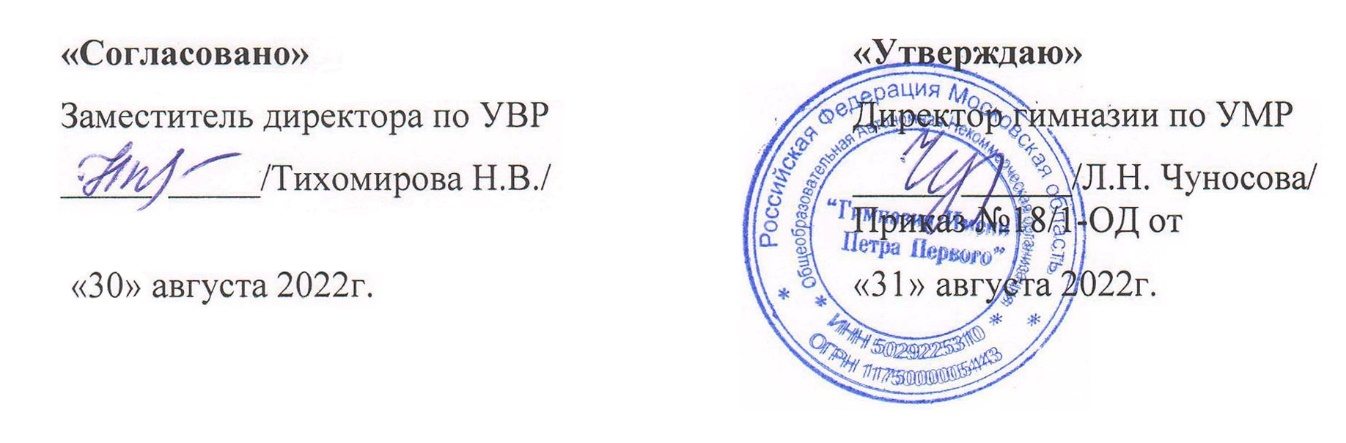 № п/пНаименование разделов и темКоличество часов№ п/пНаименование разделов и темКоличество часов1.Технологии домашнего хозяйства Интерьер жилого дома. Электротехника42.Кулинария63.Создание изделий из текстильных материалов144.Художественные ремесла10Раздел «Технологии исследовательской и опытнической деятельности» изучается в каждом блоке программыИтого:34№ урокаДата проведенияДата проведенияТема№ урокапланфактТемаИнтерьер жилого дома (4 часа)Интерьер жилого дома (4 часа)Интерьер жилого дома (4 часа)Интерьер жилого дома (4 часа)1Освещение жилого помещения.Предметы искусства и коллекции в интерьере2Гигиена жилища.Бытовые приборы для уборки3Творческий проект «Умный дом».Обоснование проекта4Защита проекта «Умный дом»Кулинария (6 часов)Кулинария (6 часов)Кулинария (6 часов)Кулинария (6 часов)5Блюда из молока и кисломолочных продуктовП/Р «Приготовление молочного супа»6Изделия из жидкого теста. Виды теста и выпечки.П/Р «Приготовление блинов, оладий»7Изделия из пресного слоеного теста.Изделия из песочного теста.П/Р «Приготовление песочного печенья»8Технология приготовления сладостей, десертов, напитков.П/Р «Приготовление морса»9Сервировка сладкого стола. Праздничный этикет.Групповой творческий проект «Праздничный сладкий стол». Разработка меню10Выполнение и защита проекта «Праздничный сладкий стол»Создание изделий из текстильных материалов (14 часов)Создание изделий из текстильных материалов (14 часов)Создание изделий из текстильных материалов (14 часов)Создание изделий из текстильных материалов (14 часов)11Текстильные материалы из волокон животного происхождения. П/Р «Определение сырьевого состава тканей и изучение их свойств»12Конструирование поясной одежды.П/Р «Снятие мерок для построения чертежа поясного швейного изделия»13П/Р «Построение чертежа юбки в натуральную величину по своим меркам»14Моделирование поясной одежды.П/Р «Моделирование юбки в соответствии с выбранным фасоном»15Швейные ручные работы.П/Р «Изготовление образцов ручных швов». ТБ при выполнении ручных работ 16Технология машинных работ.П/Р «Изготовление - образцов машинных швов». ТБ при выполнении машинных работ 17Творческий проект «Праздничный наряд».Обоснование проекта18Раскрой поясного швейного изделия.П/Р «Раскрой поясного швейного изделия»19Примерка поясного изделия, выявление дефектов.П/Р «Дублирование деталей юбки»20П/Р «Обработка среднего (бокового) шва юбки с застежкой молнией»21П/Р «Обработка складок, вытачек»22П/Р «Обработка верхнего среза прямым притачным поясом».П/Р «Обработка нижнего среза юбки»23Влажно-тепловая обработка готового изделия. Контроль качества изделия.Подготовка проекта к защите24Защита проекта «Праздничный наряд».Контроль и самооценка изделияХудожественные ремесла (9 часов)Художественные ремесла (9 часов)Художественные ремесла (9 часов)Художественные ремесла (9 часов)25Ручная роспись тканей.Технология росписи ткани в технике холодного батика26Ручные стежки и швы на их основе. Виды ручных стежков. П/Р «Выполнение образцов швов»27Виды счетных швов. П/Р «Выполнение образца вышивки швом крест»28Виды гладьевых швов.П/Р «Выполнение образцов вышивки гладью»29Творческий проект «Подарок своими руками».Обоснование проекта30-32Разработка технологической карты. Выполнение проекта33Выполнение проекта. Подготовка проекта к защите34Защита проекта «Подарок своими руками».